Pre-Closing Date 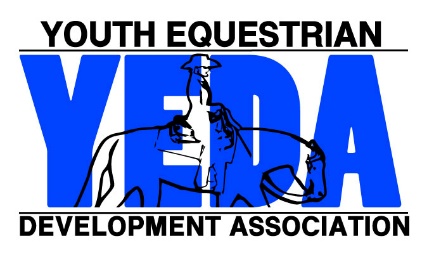 Refund Request Form2017-2018Please allow fifteen business days for processing Must be filed within 10 days of the showCoach Signature ________________________________	Date _______________Office Use Only: Show Secretary Signature _____________________ Date of Receipt __________Date Refund Mailed _________________     Check #: ________     Initials ________Name of ShowDate of showDate of showRider NameBack #Back #Class(es) to be Scratched  ElementaryJR High SR HighElementaryJR High SR HighElementaryJR High SR HighRail PatternReiningRail PatternReiningRail PatternReiningRail PatternReiningClass(es) to be Scratched  Division: Team Name:Payee Name:PH:PH:PH:Payee Shipping Address:Payee Shipping Address:Amount RequestedA refund will be issued providing the following conditions are met:This document is completed in its entiretyReceived by the show secretary of record prior to the end of business day (5:00pm) the closing date of the entries. A refund will be issued providing the following conditions are met:This document is completed in its entiretyReceived by the show secretary of record prior to the end of business day (5:00pm) the closing date of the entries. A refund will be issued providing the following conditions are met:This document is completed in its entiretyReceived by the show secretary of record prior to the end of business day (5:00pm) the closing date of the entries. A refund will be issued providing the following conditions are met:This document is completed in its entiretyReceived by the show secretary of record prior to the end of business day (5:00pm) the closing date of the entries. A refund will be issued providing the following conditions are met:This document is completed in its entiretyReceived by the show secretary of record prior to the end of business day (5:00pm) the closing date of the entries. A refund will be issued providing the following conditions are met:This document is completed in its entiretyReceived by the show secretary of record prior to the end of business day (5:00pm) the closing date of the entries. A refund will be issued providing the following conditions are met:This document is completed in its entiretyReceived by the show secretary of record prior to the end of business day (5:00pm) the closing date of the entries. A refund will be issued providing the following conditions are met:This document is completed in its entiretyReceived by the show secretary of record prior to the end of business day (5:00pm) the closing date of the entries. 